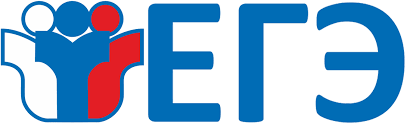 УЧАСТНИКИ ГИАК ГИА-11 допускаются обучающиеся, не имеющие академической задолженности, в том числе за итоговое сочинение (изложение), и в полном объеме выполнившие учебный план или индивидуальный учебный план (далее — выпускники текущего года).К ГИА-11 по учебным предметам, освоение которых закончилось ранее (например, география), допускаются обучающиеся X-XI(XII) классов, имеющие годовые отметки не ниже удовлетворительных по всем учебным предметам учебного плана за предпоследний год обучения.Обучающиеся, освоившие образовательную программу среднего общего образования в форме самообразования или семейного образования, либо обучавшиеся по не имеющей государственной аккредитации образовательной программе среднего общего образования, вправе пройти ГИА-11 экстерном в образовательной организации, имеющей государственную аккредитацию. Они допускаются к ГИА-11 при условии получения ими отметок не ниже удовлетворительных на промежуточной аттестации, в том числе за итоговое сочинение (изложение).Вправе выбрать форму прохождения ГИА-11 (ЕГЭ или ГВЭ):обучающиеся по образовательным программам среднего общего образования в специальных учебно-воспитательных учреждениях закрытого типа, а также в учреждениях, исполняющих наказание в виде лишения свободыобучающиеся, получающие среднее общее образование по имеющим государственную аккредитацию образовательным программам среднего общего образования в рамках освоения образовательных программ среднего профессионального образования, в том числе образовательных программ среднего профессионального образования, интегрированных с образовательными программами основного общего и среднего общего образованияобучающиеся с ограниченными возможностями здоровьяобучающиеся - дети-инвалиды и инвалиды, осваивающие образовательные программы среднего общего образования.Для этой категории участников формы ГИА могут сочетаться.Выбранные учебные предметы, уровень ЕГЭ по математике (базовый или профильный), формы ГИА (для тех, кто вправе выбрать форму экзамена), а также сроки участия в ГИА указываются в заявлении.Имеют право участвовать в ЕГЭ (по желанию) в том числе при наличии у них действующих результатов ЕГЭ прошлых лет:выпускники прошлых лет (ВПЛ) - лица, освоившие образовательные программы среднего общего образования в предыдущие годы и имеющие документ о получении среднего образования; лица имеющие среднее общее образование, полученное в иностранных образовательных организацияхлица, обучающиеся по образовательным программам среднего профессионального образованияобучающиеся, получающие среднее общее образование в иностранных образовательных организациях.